Выпуск № 19 (382)21 мая 2021 годаМУНИЦИПАЛЬНЫХ ПРАВОВЫХ АКТОВБУТУРЛИНОВСКОГО ГОРОДСКОГО ПОСЕЛЕНИЯБУТУРЛИНОВСКОГО МУНИЦИПАЛЬНОГО РАЙОНАВОРОНЕЖСКОЙ ОБЛАСТИВ сегодняшнем номере Вестника публикуются нормативные правовые акты Бутурлиновского городского поселения.Утвержден решением Совета народных          отпечатан в администрации Бутурлиновскогодепутатов Бутурлиновского городского          городского поселения по адресу: пл. Воли, 1поселения № 314 от 22.04.2009 года.               г. Бутурлиновка, Воронежская область, 397500Тираж: 15 экз. Объем: 13 листовБесплатноОтветственный за выпуск: Рачкова Л.А.учредитель: администрация Бутурлиновского городского поселения  Бутурлиновского муниципального района Воронежской областиСОДЕРЖАНИЕ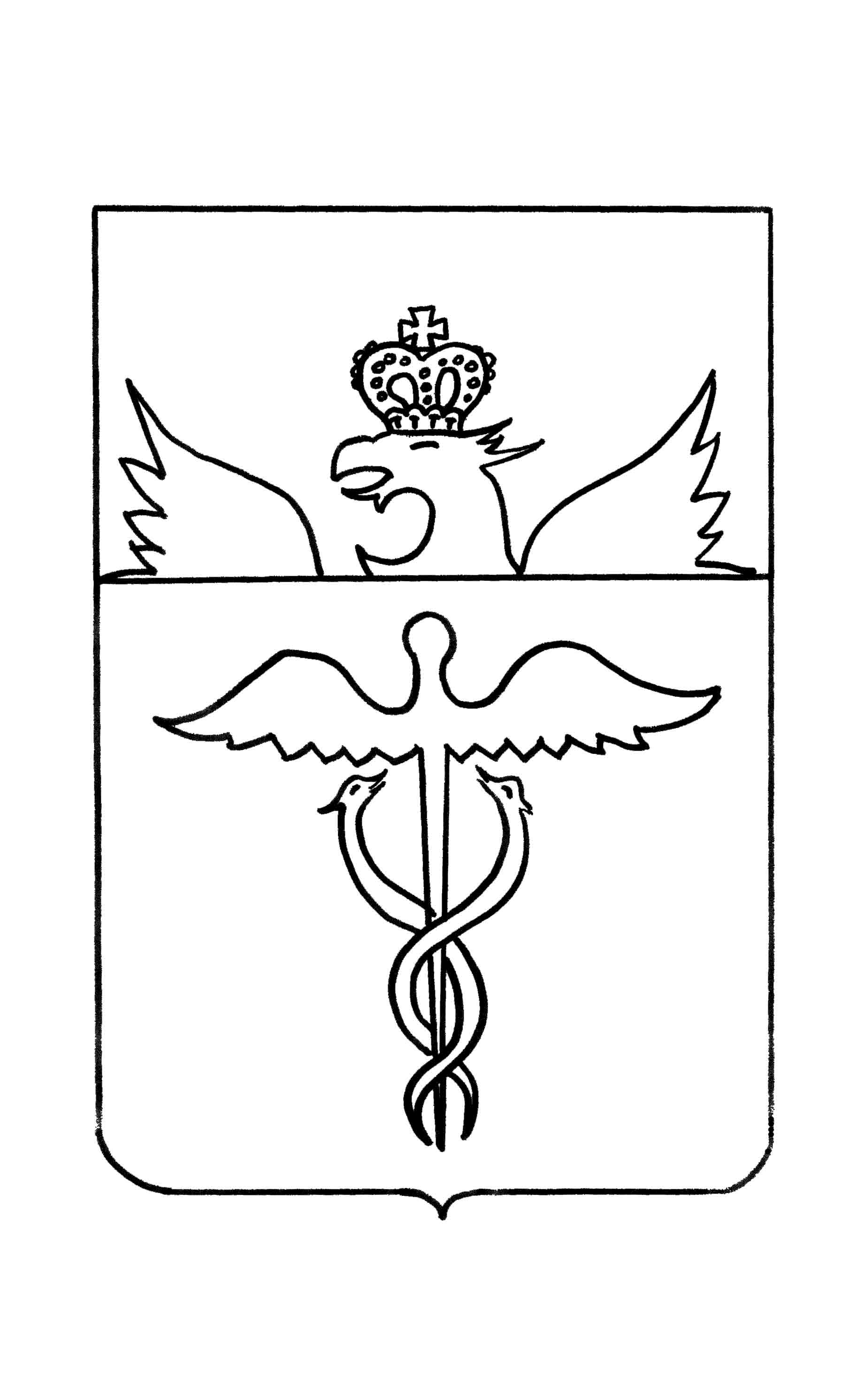 АдминистрацияБутурлиновского городского поселенияБутурлиновского муниципального районаВоронежской областиПостановлениеот 20.05.2021 г. № 203        г. БутурлиновкаО внесении изменений в муниципальную программу Бутурлиновского городского поселения Бутурлиновского муниципального района Воронежской области «Формирование современной городской среды на территории Бутурлиновского городского поселения Бутурлиновского муниципального района Воронежской области на 2018-2023 годы», утвержденную постановлением администрации Бутурлиновского городского поселения от 25.12.2017 № 931В соответствии с Федеральным законом от 06.10.2003 № 131-ФЗ «Об общих принципах организации местного самоуправления в Российской Федерации», Уставом Бутурлиновского городского поселения, постановлением администрации Бутурлиновского городского поселения от 01.10.2013 № 477 «Об утверждении порядка разработки, реализации и оценки эффективности муниципальных программ Бутурлиновского городского поселения Бутурлиновского муниципального района Воронежской области», администрация Бутурлиновского городского поселенияПОСТАНОВЛЯЕТ:1. Внести в муниципальную программу Бутурлиновского городского поселения Бутурлиновского муниципального района Воронежской области «Формирование современной городской среды на территории Бутурлиновского городского поселения Бутурлиновского муниципального района Воронежской области на 2018-2023 годы», утвержденную постановлением администрации Бутурлиновского городского поселения от 25.12.2017 № 931,  следующие изменения:1.1. раздел 6 «Ресурсное обеспечение муниципальной программы» дополнить абзацем следующего содержания:«Порядок предоставления и распределения иных межбюджетных трансфертов из областного бюджета бюджету Бутурлиновского городского поселения на реализацию мероприятий по повышению уровня информирования граждан о проведении голосования по отбору общественных территорий, подлежащих благоустройству в рамках реализации муниципальных программ формирования современной городской среды представлен в приложении  10 к муниципальной программе.»;1.2. ввести приложение 10 «Порядок предоставления и распределения иных межбюджетных трансфертов из областного бюджета бюджету Бутурлиновского городского поселения на реализацию мероприятий по повышению уровня информирования граждан о проведении голосования по отбору общественных территорий, подлежащих благоустройству в рамках реализации муниципальных программ формирования современной городской среды» следующего содержания:«                                                                                   Приложение 10к муниципальной программе Бутурлиновского городского поселенияПорядок предоставления и распределенияиных межбюджетных трансфертов из областного бюджетабюджету Бутурлиновского городского поселенияна реализацию мероприятий по повышению уровня информирования граждан о проведении голосования по отбору общественных территорий, подлежащих благоустройству в рамках реализации муниципальных программ формирования современной городской средыНастоящий Порядок предоставления и распределения иных межбюджетных трансфертов из областного бюджета бюджету Бутурлиновского городского поселения на реализацию мероприятий по повышению уровня информирования граждан о проведении голосования по отбору общественных территорий, подлежащих благоустройству в рамках реализации муниципальных программ формирования современной городской среды (далее - Порядок, иные межбюджетные трансферты), разработанный в целях реализации основного мероприятия 1.5 «Региональный проект «Формирование комфортной городской среды» подпрограммы 1 «Формирование современной городской среды Воронежской области» государственной программы Воронежской области «Формирование современной городской среды Воронежской области», устанавливает критерии отбора муниципальных образований Воронежской области, цели, условия предоставления и расходования иных межбюджетных трансфертов, представления отчетов и контроля за их целевым использованием.1. Цели предоставления иных межбюджетных трансфертов1.1. Иные межбюджетные трансферты из областного бюджета бюджету Бутурлиновского городского поселения предоставляются в целях софинансирования расходов бюджета Бутурлиновского городского поселения, связанных с реализацией мероприятий по повышению уровня информирования граждан о проведении голосования по отбору общественных территорий, подлежащих благоустройству в рамках реализации муниципальных программ формирования современной городской среды.1.2. Иные межбюджетные трансферты предоставляются в пределах бюджетных ассигнований и лимитов бюджетных обязательств, предусмотренных законом Воронежской области об областном бюджете на соответствующий финансовый год и на плановый период или сводной бюджетной росписью областного бюджета на эти цели департаменту жилищно-коммунального хозяйства и энергетики Воронежской области (далее – Департамент).2. Условия предоставления иных межбюджетных трансфертовИные межбюджетные трансферты предоставляются бюджету Бутурлиновского городского поселения при соблюдении следующих условий:- наличие муниципальной программы, содержащей мероприятия,  в целях софинансирования которых предоставляются иные межбюджетные трансферты;- наличие в бюджете Бутурлиновского городского поселения (сводной бюджетной росписи местного бюджета) бюджетных ассигнований на исполнение расходных обязательств городского поселения, в целях софинансирования которых предоставляются иные межбюджетные трансферты. Финансирование городского поселения на цели предоставления иных межбюджетных трансфертов именуется как дополнительное и должно составлять не менее 0,001% от размера предоставленного иного межбюджетного трансферта;- заключение между Департаментом и администрацией Бутурлиновского городского поселения соглашений о предоставлении иного межбюджетного трансферта.3. Критерии отбора муниципальных образованийдля предоставления иных межбюджетных трансфертовПраво на получение иных межбюджетных трансфертов имеют:- муниципальные образования с численностью населения свыше 20 тыс. человек;-муниципальные образования, в которых запланирована реализация мероприятий по благоустройству общественных территорий в рамках реализации муниципальных программ формирования современной городской среды.4. Методика распределения иных межбюджетныхтрансфертов между бюджетами муниципальных образований4.1. Предоставление муниципальным образованиям Воронежской области иных межбюджетных трансфертов осуществляется в пределах средств, предусмотренных законом Воронежской области об областном бюджете на текущий финансовый год и на плановый период или сводной бюджетной росписью областного бюджета на реализацию основного мероприятия 1.5 «Региональный проект «Формирование комфортной городской среды» подпрограммы 1 «Формирование современной городской среды Воронежской области» государственной программы Воронежской области «Формирование современной городской среды Воронежской области».Размер иного межбюджетного трансферта муниципальному образованию рассчитывается следующим образом:Сi = Римбт х Чi/Ч, гдеСi - размер иного межбюджетного трансферта муниципальному образованию, рублей,Римбт – общая сумма иного межбюджетного трансферта, предусмотренного законом Воронежской области об областном бюджете на текущий финансовый год и на плановый период или сводной бюджетной росписью областного бюджета на указанные в разделе 1 настоящего Порядка цели, рублей,Чi – численность граждан, имеющих право принять участие в решении вопросов развития городской среды в муниципальном образовании, чел.Ч – общее количество человек в возрасте от 14 лет, проживающих в муниципальных образованиях, на территории которых реализуются проекты по созданию комфортной городской среды, чел. Используются данные Минстроя России на основании сведений, представленных федеральной службой государственной статистики.4.2. Для получения иных межбюджетных трансфертов городское поселение представляет в Департамент следующие документы:- заявление о предоставлении иных межбюджетных трансфертов;- выписку из бюджета Бутурлиновского городского поселения (сводной бюджетной росписи) на текущий финансовый год с указанием объема средств, предусмотренных в бюджете городского поселения на финансирование мероприятий.4.3. Департамент в течение 10 календарных дней со дня предоставления документов, предусмотренных пунктом 4.2 настоящего Порядка:- осуществляет проверку полноты и правильности оформления документов, представленных администрацией Бутурлиновского городского поселения;- принимает решение о предоставлении иных межбюджетных трансфертов либо об отказе в их предоставлении.4.4 Основаниями для отказа в предоставлении иных межбюджетных трансфертов является:- несоблюдение условий предоставления иных межбюджетных трансфертов, предусмотренных пунктом 2 настоящего Порядка;- отсутствие лимитов бюджетных обязательств на предоставление иных межбюджетных трансфертов.В случае отказа о предоставлении иных межбюджетных трансфертов Департамент направляет в течение 7 календарных дней со дня принятия решения в адрес администрации Бутурлиновского городского поселения мотивированный отказ в предоставлении иных межбюджетных трансфертов.4.5. В случае принятия решения о предоставлении иных межбюджетных трансфертов между Департаментом и администрацией Бутурлиновского городского поселением заключается соглашение о предоставлении иных межбюджетных трансфертов по форме, аналогичной типовой форме соглашения, утвержденной приказом департамента финансов Воронежской области от 25.12.2019 № 211 «о/н».4.6. Распределение иных межбюджетных трансфертов бюджету Бутурлиновского городского поселения утверждается постановлением правительства Воронежской области.4.7. Департамент финансов Воронежской области в установленном порядке на основании сводной бюджетной росписи областного бюджета выделяет лимиты бюджетных обязательств Департаменту для предоставления иных межбюджетных трансфертов Бутурлиновскому городскому поселению, участвующим в проведении голосования по отбору общественных территорий, подлежащих благоустройству в рамках реализации муниципальных программ современной городской среды, на софинансирование основного мероприятия 1.5 «Региональный проект «Формирование комфортной городской среды» в рамках подпрограммы 1 «Формирование современной городской среды Воронежской области» государственной программы Воронежской области «Формирование современной городской среды Воронежской области».4.8. Уведомления о предоставлении иных межбюджетных трансфертов направляются департаментом финансов Воронежской области в администрацию Бутурлиновского городского поселения в соответствии с приказом департамента финансов Воронежской области от 28.12.2017 № 178 «о/н» «Об утверждении Порядка направления уведомления о предоставлении субсидии, субвенции, иного межбюджетного трансферта, имеющего целевое назначение, при предоставлении межбюджетных трансфертов, имеющих целевое назначение, из областного бюджета».4.9. Департамент для перечисления иных межбюджетных трансфертов Бутурлиновскому городскому поселению направляет в департамент финансов Воронежской области распоряжение о совершении казначейских платежей (реестр финансирования на перечисление денежных средств), копии нормативно правового акта, утверждающего распределение иных межбюджетных трансфертов, и соглашений, заверенные Департаментом. Копии нормативно правого акта о распределении иных межбюджетных трансфертов и соглашений направляются единоразово в целях первоначального предоставления иных межбюджетных трансфертов.5. Порядок оценки эффективности использования иных межбюджетных трансфертов, а также перечень показателей результативности (результатов) использования иных межбюджетных трансфертов5.1. Предоставление иных межбюджетных трансфертов из областного бюджета бюджету Бутурлиновского городского поселения осуществляется на основании соглашений, заключенных между Департаментом и администрацией Бутурлиновского городского поселения, в соответствии с распределением иных межбюджетных трансфертов, утвержденным постановлением правительства Воронежской области.5.2. Оценка эффективности использования иного межбюджетного трансферта осуществляется Департаментом на основании отчетов об использовании иного межбюджетного трансферта в соответствии с заключенным соглашением, представленных городским поселением, путем анализа отношения фактических значений использования к плановым значениям.5.3. Результатом предоставления иного межбюджетного трансферта является количество граждан, принявших участие в решении вопросов развития городской среды, от общего количества граждан в возрасте от 14 лет, проживающих в Бутурлиновском городском поселении, на территории которого реализуется проект по созданию комфортной городской среды с последующим благоустройством выбранной общественной территории.5.4. Значения показателей результатов предоставления иного межбюджетного трансферта устанавливаются в соглашении.5.5. Эффективность использования иного межбюджетного трансферта оценивается по степени достижения значения показателя 15 «Доля граждан, принявших участие в решении вопросов развития городской среды, от общего количества граждан в возрасте от 14 лет, проживающих в муниципальных образованиях, на территории которых реализуются проекты по созданию комфортной городской среды» основного мероприятия 1.5 подпрограммы 1 государственной программы.6. Основания и порядок мер финансовой ответственностиадминистрации Бутурлиновского городского поселения при невыполнении условий соглашения6.1. Ответственность за нецелевое использование иного межбюджетного трансферта, недостоверность сведений, содержащихся в документах и отчетности, невыполнение условий предоставления иного межбюджетного трансферта несут получатели иного межбюджетного трансферта в соответствии с действующим законодательством.6.2. Департамент и органы государственного финансового контроля осуществляют проверку соблюдения условий, целей и порядка предоставления иных межбюджетных трансфертов муниципальным образованиям Воронежской области.6.3. При выявлении факта нецелевого использования иного межбюджетного трансферта Департамент принимает меры по возврату иного межбюджетного трансферта, направляет получателю требование об его возврате в областной бюджет. Иной межбюджетный трансферт подлежит возврату в течение 30 календарных дней с момента получения требования. При невозврате иного межбюджетного трансферта в указанный срок Департамент принимает меры по взысканию подлежащей возврату иного межбюджетного трансферта в областной бюджет в судебном порядке.6.4. Не использованный в текущем финансовом году остаток иного межбюджетного трансферта подлежит возврату в областной бюджет в соответствии с пунктом 5 статьи 242 Бюджетного кодекса Российской Федерации и в порядке, установленном законом об областном бюджете на текущий год и плановый период.6.5. В случае если Бутурлиновским городским поселением по состоянию на 31 декабря года предоставления иного межбюджетного трансферта допущены нарушения обязательств, предусмотренных соглашением, и в срок до первой даты представления отчетности о достижении значений показателей результативности (результатов) использования иного межбюджетного трансферта в соответствии с соглашением в году, следующем за годом предоставления иного межбюджетного трансферта, указанные нарушения не устранены, объем средств, подлежащий возврату из бюджета муниципального образования в областной бюджет в срок до 1 июня года, следующего за годом предоставления иного межбюджетного трансферта, рассчитывается в соответствии с постановлением правительства Воронежской области от 08.11.2019 № 1083 «Об утверждении Правил, устанавливающих общие требования к формированию, предоставлению и распределению субсидий местным бюджетам из областного бюджета».».2. Настоящее постановление вступает в силу с момента опубликования, и распространяет свое действие на правоотношения, возникшие с 22.04.2021 года.3. Настоящее постановление опубликовать в официальном периодическом печатном издании «Вестник муниципальных правовых актов Бутурлиновского городского поселения Бутурлиновского муниципального района Воронежской области» и разместить в информационно-телекоммуникационной сети «Интернет» на официальном сайте органов местного самоуправления Бутурлиновского городского поселения Бутурлиновского муниципального района Воронежской области.4. Контроль исполнения настоящего постановления оставляю за собой.Глава администрации Бутурлиновского городского поселения                                            А.В. Головков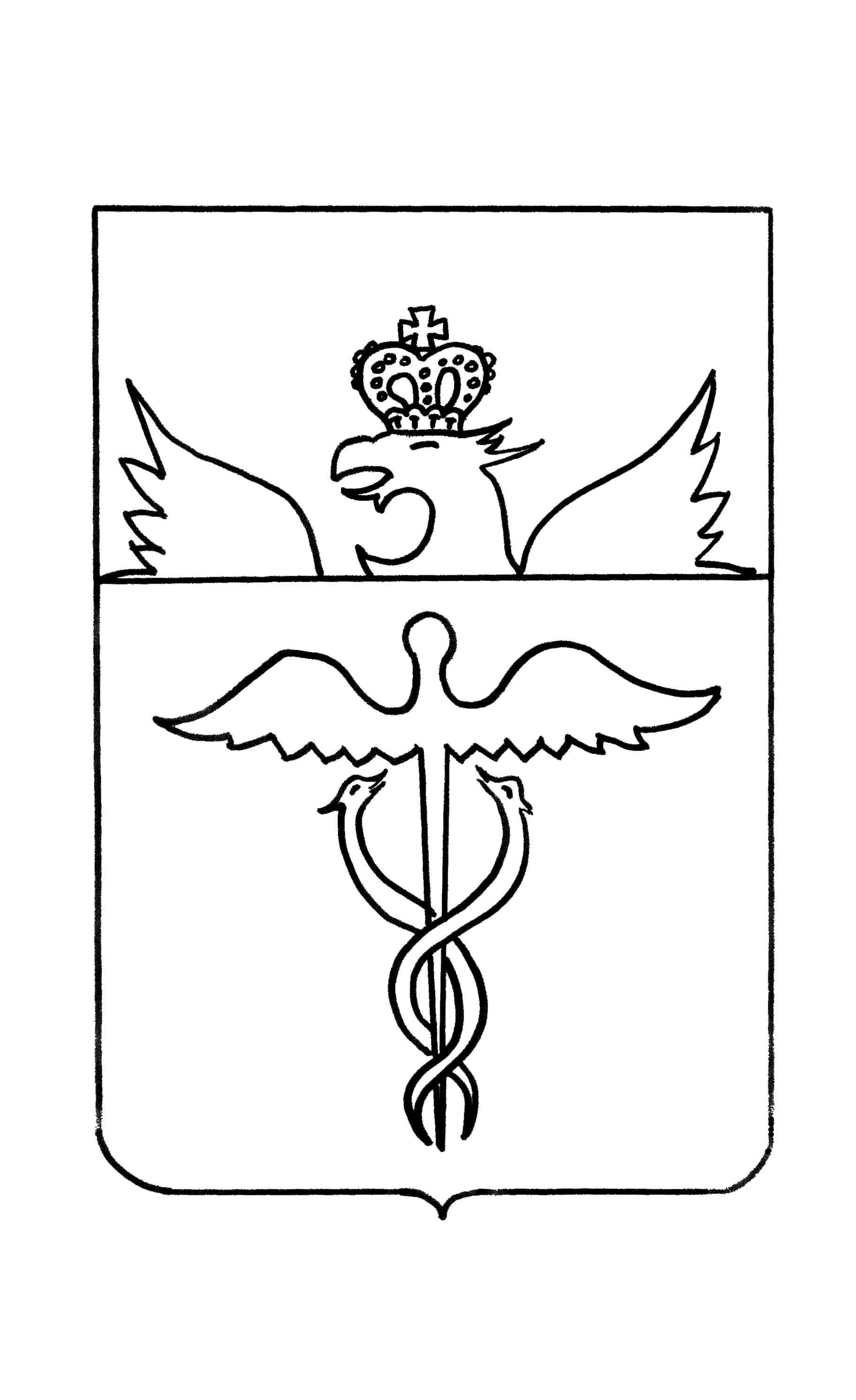 АдминистрацияБутурлиновского городского поселенияБутурлиновского муниципального районаВоронежской областиПостановлениеот 21.05.2021 г. № 205        г. БутурлиновкаОб утверждении Положения о порядке представления сведений об адресах сайтов и (или) страниц сайтов в информационно - телекоммуникационной сети «Интернет», на которых гражданин, претендующий на замещение должности муниципальной службы в администрации Бутурлиновского городского поселения Бутурлиновского муниципального района Воронежской области, муниципальный служащий администрации Бутурлиновского городского поселения Бутурлиновского муниципального района Воронежской области размещали общедоступную информацию, а также данные, позволяющие их идентифицироватьВ соответствии со статьей 151 Федерального закона от 2 марта 2007 года № 25-ФЗ «О муниципальной службе в Российской Федерации», руководствуясь Уставом Бутурлиновского городского поселения Бутурлиновского муниципального района Воронежской области, администрация Бутурлиновского городского поселения ПОСТАНОВЛЯЕТ: 1. Утвердить Положение о порядке представления сведений об адресах сайтов и (или) страниц сайтов в информационно-телекоммуникационной сети «Интернет», на которых гражданин, претендующий на замещение должности муниципальной службы в администрации Бутурлиновского городского поселения Бутурлиновского муниципального района Воронежской области, муниципальный служащий администрации Бутурлиновского городского поселения Бутурлиновского муниципального района Воронежской области размещали общедоступную информацию, а также данные, позволяющие их идентифицировать. 2. Проинформировать муниципальных служащих администрации Бутурлиновского городского поселения Бутурлиновского муниципального района Воронежской области об использовании при подготовке сведений, предусмотренных настоящим постановлением, Методических рекомендаций по заполнению формы представления сведений об адресах сайтов и (или) страниц сайтов в информационно-телекоммуникационной сети «Интернет», на которых государственным гражданским служащим или муниципальным служащим, гражданином Российской Федерации, претендующим на замещение должности государственной гражданской службы Российской Федерации или муниципальной службы, размещались общедоступная информация, а также данные, позволяющие его идентифицировать (письмо Министерства труда и социальной защиты Российской Федерации от14 февраля 2017 года № 18-3/10/П-866).3. Опубликовать настоящее постановление в официальном периодическом печатном издании «Вестник муниципальных правовых актов Бутурлиновского городского поселения Бутурлиновского муниципального района Воронежской области» и разместить на официальном сайте органов местного самоуправления Бутурлиновского городского поселения в информационно-телекоммуникационной сети «Интернет».4. Настоящее постановление вступает в силу после его официального опубликования.5. Контроль за исполнением настоящего постановления оставляю за собой.Глава администрации Бутурлиновского городского поселения								А.В. ГоловковПриложение к постановлению администрации Бутурлиновского городского поселения от 21.05.2021 г. № 205ПОЛОЖЕНИЕ О ПОРЯДКЕ ПРЕДСТАВЛЕНИЯ СВЕДЕНИЙ ОБ АДРЕСАХ САЙТОВ И (ИЛИ) СТРАНИЦ САЙТОВ В ИНФОРМАЦИОННО-ТЕЛЕКОММУНИКАЦИОННОЙ СЕТИ «ИНТЕРНЕТ», НА КОТОРЫХ ГРАЖДАНИН, ПРЕТЕНДУЮЩИЙ НА ЗАМЕЩЕНИЕ ДОЛЖНОСТИ МУНИЦИПАЛЬНОЙ СЛУЖБЫ В АДМИНИСТРАЦИИ БУТУРЛИНОВСКОГО ГОРОДСКОГО ПОСЕЛЕНИЯ БУТУРЛИНОВСКОГО МУНИЦИПАЛЬНОГО РАЙОНА ВОРОНЕЖСКОЙ ОБЛАСТИ, МУНИЦИПАЛЬНЫЙ СЛУЖАЩИЙ АДМИНИСТРАЦИИ БУТУРЛИНОВСКОГО ГОРОДСКОГО ПОСЕЛЕНИЯ БУТУРЛИНОВСКОГО МУНИЦИПАЛЬНОГО РАЙОНА ВОРОНЕЖСКОЙ ОБЛАСТИ РАЗМЕЩАЛИ ОБЩЕДОСТУПНУЮ ИНФОРМАЦИЮ, А ТАКЖЕ ДАННЫЕ, ПОЗВОЛЯЮЩИЕ ИХ ИДЕНТИФИЦИРОВАТЬ1. Настоящее Положение определяет порядок представления сведений об адресах сайтов и (или) страниц сайтов в информационно-телекоммуникационной сети «Интернет», на которых гражданин, претендующий на замещение должности муниципальной службы в администрации Бутурлиновского городского поселения Бутурлиновского муниципального района Воронежской области (далее – гражданин), муниципальный служащий администрации Бутурлиновского городского поселения Бутурлиновского муниципального района Воронежской области (далее – муниципальный служащий) размещали общедоступную информацию, а также данные, позволяющие их идентифицировать. 2. Гражданин, муниципальный служащий представляют сведения об адресах сайтов и (или) страниц сайтов в информационно-телекоммуникационной сети «Интернет», на которых гражданин, муниципальный служащий размещали общедоступную информацию, а также данные, позволяющие их идентифицировать (далее – сведения) в администрацию Бутурлиновского городского поселения Бутурлиновского муниципального района Воронежской области.3. Сведения представляют:1) гражданин – при поступлении на муниципальную службу за три календарных года, предшествующих году поступления на муниципальную службу;2) муниципальный служащий – ежегодно за календарный год, предшествующий году представления сведений, не позднее 
1 апреля года, следующего за отчетным, за исключением случаев размещения общедоступной информации в рамках исполнения должностных обязанностей муниципального служащего.4. Сведения представляются гражданином, муниципальным служащим по форме, утвержденной распоряжением Правительства Российской Федерации от 28 декабря 2016 года № 2867-р.5. Сведения представляются гражданином, муниципальным служащим в администрацию Бутурлиновского городского поселения Бутурлиновского муниципального района Воронежской области специалисту, ответственному за ведение кадровой работы (далее – уполномоченное должностное лицо) лично.6. Представленные гражданином, муниципальным служащим сведения регистрируются ответственным должностным лицом в журнале учета сведений (далее – журнал) незамедлительно, в присутствии лица, представившего сведения. 7. Журнал ведется по форме согласно приложению к настоящему Положению.Листы журнала должны быть прошнурованы, пронумерованы. Журнал хранится у уполномоченного должностного лица.8. На сведениях ставится отметка о дате и времени их поступления уполномоченному должностному лицу, номер регистрации в журнале, подпись ответственного уполномоченного должностного лица.9. Ответственное уполномоченное должностное лицо осуществляет обработку общедоступной информации, размещенной гражданином, муниципальным служащим в информационно-телекоммуникационной сети «Интернет», а также проверку достоверности и полноты сведений в соответствии с законодательством Российской Федерации.10. После проверки достоверности и полноты сведений, представленных муниципальным служащим, сведения приобщаются к личному делу муниципального служащего.Приложение к Положению о порядке представления сведений об адресах сайтов и (или) страниц сайтов в информационно-телекоммуникационной сети «Интернет», на которых гражданин, претендующий на замещение должности муниципальной службы в администрации Бутурлиновского городского поселения Бутурлиновского муниципального района Воронежской области, муниципальный служащий администрации Бутурлиновского городского поселения Бутурлиновского муниципального района Воронежской области размещали общедоступную информацию, а также данные, позволяющие их идентифицироватьЖУРНАЛ УЧЕТА СВЕДЕНИЙАдминистрацияБутурлиновского городского поселения Бутурлиновского муниципального районаВоронежской областиРаспоряжениеот 20.05.2021 г. № 74-р            г. БутурлиновкаО внесении изменений в распоряжение администрации Бутурлиновского городского поселения от 14.12.2016 № 156-рВ соответствии со статьей 21 Бюджетного кодекса Российской Федерации:1. Внести в распоряжение администрации Бутурлиновского городского поселения от 14.12.2016 № 156-р «Об утверждении правил отнесения расходов бюджета Бутурлиновского городского поселения на соответствующие целевые статьи, направлений расходов и перечня кодов целевых статей расходов бюджета Бутурлиновского городского поселения» следующие изменения:1.1. изложить приложение 1 «Правила отнесения расходов бюджета Бутурлиновского городского поселения Бутурлиновского муниципального района Воронежской области» в редакции согласно приложению 1 к настоящему распоряжению.1.2. изложить приложение 2 «Направления расходов, предназначенные для отражения расходов бюджета Бутурлиновского городского поселения Бутурлиновского муниципального района Воронежской области» в редакции согласно приложению 2 к настоящему распоряжению.1.3. изложить приложение 3 «Перечень кодов целевых статей расходов бюджета Бутурлиновского городского поселения Бутурлиновского муниципального района Воронежской области» в редакции согласно приложению 3 к настоящему распоряжению.2. Опубликовать настоящее распоряжение в официальном периодическом печатном издании «Вестник муниципальных правовых актов Бутурлиновского городского поселения Бутурлиновского муниципального района Воронежской области».3. Контроль за исполнением настоящего распоряжения оставляю за собой.Глава администрации Бутурлиновского городского поселения								А.В. ГоловковПриложение 1к распоряжению администрацииБутурлиновского городского поселенияот 20.05.2021 г. № 74-рПРАВИЛА ОТНЕСЕНИЯ РАСХОДОВ БЮДЖЕТА БУТУРЛИНОВСКОГО ГОРОДСКОГО ПОСЕЛЕНИЯ БУТУРЛИНОВСКОГО МУНИЦИПАЛЬНОГО РАЙОНА ВОРОНЕЖСКОЙ ОБЛАСТИ Муниципальная программа Бутурлиновского городского поселения Бутурлиновского муниципального района Воронежской области «Развитие культуры, физической культуры и спорта»Целевые статьи муниципальной программы Бутурлиновского городского поселения Бутурлиновского муниципального района Воронежской области «Развитие культуры, физической культуры и спорта» включают: 11 0 00 00000  Муниципальная программа Бутурлиновского городского поселения Бутурлиновского муниципального района Воронежской области «Развитие культуры, физической культуры и спорта».По данной целевой статье отражаются расходы бюджета Бутурлиновского городского поселения на реализацию муниципальной программы Бутурлиновского городского поселения Бутурлиновского муниципального района Воронежской области «Развитие культуры, физической культуры и спорта», разработанной в соответствии с перечнем муниципальных программ Бутурлиновского городского поселения, утвержденным распоряжением администрации Бутурлиновского городского поселения от 1 октября 2013 года №122-р, осуществляемые по  следующим подпрограммам муниципальной программы.11 1 00 00000  Подпрограмма «Развитие культуры в Бутурлиновском городском поселении». По данной целевой статье отражаются расходы бюджета городского поселения на реализацию подпрограммы по следующим основным мероприятиям:11 1 01 00000 Основное мероприятие «Финансовое обеспечение деятельности муниципального казенного учреждения «Бутурлиновский культурный центр»»11 1 02  00000   Основное мероприятие  «Проведение мероприятий в сфере культуры»11 2  00 00000 Подпрограмма «Развитие физической культуры и спорта  в Бутурлиновском городском поселении». По данной целевой статье отражаются расходы бюджета городского поселения на реализацию подпрограммы по следующим основным мероприятиям:11 2 01 00000 Основное мероприятие «Финансовое обеспечение деятельности муниципального казенного учреждения «Бутурлиновский физкультурно-оздоровительный  центр»»11 2 02 00000   Основное мероприятие  «Проведение мероприятий в области физической культуры и спорта»11 2 P5 00000 Основное мероприятие «Реализация национального проекта, создание и модернизация объектов спортивной инфраструктуры»Муниципальная программа Бутурлиновского городского поселения «Поддержка местных инициатив и развитие территориального общественного самоуправления в Бутурлиновском городском поселении Бутурлиновского муниципального района Воронежской области на 2018-2024 годы»Целевые статьи муниципальной программы Бутурлиновского городского поселения Бутурлиновского муниципального района Воронежской области «Поддержка местных инициатив и развитие территориального общественного самоуправления в Бутурлиновском городском поселении Бутурлиновского муниципального района Воронежской области на 2018-2024 годы» включают: 83 0 00 00000 Муниципальная программа Бутурлиновского городского поселения «Поддержка местных инициатив и развитие территориального общественного самоуправления в Бутурлиновском городском поселении Бутурлиновского муниципального района Воронежской области на 2018-2024 годы»По данной целевой статье отражаются расходы бюджета Бутурлиновского городского поселения на реализацию муниципальной программы Бутурлиновского городского поселения Бутурлиновского муниципального района Воронежской области «Социальное развитие  городского поселения  и социальная поддержка граждан  Бутурлиновского городского поселения Бутурлиновского муниципального района  Воронежской области», разработанной в соответствии с перечнем муниципальных программ Бутурлиновского городского поселения, утвержденным распоряжением администрации Бутурлиновского городского поселения от 1 октября 2013 года №122-р, осуществляемые по  следующим подпрограммам муниципальной программы.83 1 00 00000  Подпрограмма  «Развитие территориального общественного самоуправления в Бутурлиновском городском поселении». По данной целевой статье отражаются расходы бюджета городского поселения на реализацию подпрограммы по следующим основным мероприятиям:83 1 01 00000 Основное мероприятие «Развитие социально-значимых проектов, подготовленных органами ТОС»Муниципальная программа Бутурлиновского городского поселения Бутурлиновского муниципального района  Воронежской области «Социальное развитие  городского поселения  и социальная поддержка граждан  Бутурлиновского городского поселения Бутурлиновского муниципального района  Воронежской области»Целевые статьи муниципальной программы Бутурлиновского городского поселения Бутурлиновского муниципального района Воронежской области «Социальное развитие  городского поселения  и социальная поддержка граждан  Бутурлиновского городского поселения Бутурлиновского муниципального района  Воронежской области» включают: 84 0 00 00000 Муниципальная программа Бутурлиновского городского поселения Бутурлиновского муниципального района Воронежской области «Социальное развитие  городского поселения  и социальная поддержка граждан  Бутурлиновского городского поселения Бутурлиновского муниципального района  Воронежской области».По данной целевой статье отражаются расходы бюджета Бутурлиновского городского поселения на реализацию муниципальной программы Бутурлиновского городского поселения Бутурлиновского муниципального района Воронежской области «Социальное развитие  городского поселения  и социальная поддержка граждан  Бутурлиновского городского поселения Бутурлиновского муниципального района  Воронежской области», разработанной в соответствии с перечнем муниципальных программ Бутурлиновского городского поселения, утвержденным распоряжением администрации Бутурлиновского городского поселения от 1 октября 2013 года №122-р, осуществляемые по  следующим подпрограммам муниципальной программы.84 1 00 00000  Подпрограмма  «Оформление права собственности и регулирование отношений по управлению муниципальным имуществом Бутурлиновского городского поселения». По данной целевой статье отражаются расходы бюджета городского поселения на реализацию подпрограммы по следующим основным мероприятиям:84 1  01  00000  Основное   мероприятие «Изготовление технической документации на объекты муниципального имущества»84 1 02 00000 Основное мероприятие «Проведение оценки рыночной стоимости объектов муниципального имущества»84   1  03  00000   Основное     мероприятие        «Содержание       объектов муниципального имущества»84   1   04 00000  Основное   мероприятие    «Приобретение   недвижимого имущества»84   1   05 00000 Основное мероприятие «Оплата арендной платы за земельный участок»84 2 00 00000 Подпрограмма «Предупреждение и ликвидация последствий чрезвычайных ситуаций и стихийных бедствий, гражданская оборона, обеспечение первичных мер пожарной безопасности на территории Бутурлиновского городского поселения».По данной целевой статье отражаются расходы бюджета городского поселения на реализацию подпрограммы по следующим основным мероприятиям:84 2 01 00000 Основное мероприятие «Предупреждение и ликвидация последствий чрезвычайных ситуаций и стихийных бедствий»84  2   02 00000   Основное мероприятие «Гражданская оборона»84 2 03 00000   Основное мероприятие «Обеспечение первичных мер пожарной безопасности»84 3 00 00000 Подпрограмма «Дорожное хозяйство Бутурлиновского      городского поселения».По данной целевой статье отражаются расходы бюджета городского поселения на реализацию подпрограммы по следующим основным мероприятиям:84 3 01 00000      Основное        мероприятие       «Капитальный      ремонт, ремонт и содержание  автомобильных дорог»84 3 02 00000      Основное мероприятие «Капитальный ремонт и ремонт дворовых территорий многоквартирных домов, проездов  к дворовым территориям многоквартирных домов» 84 3 03 00000   Основное мероприятие «Устройство и капитальный ремонт тротуаров»84 4 00 00000 Подпрограмма «Реализация мероприятий по землеустройству и землепользованию в Бутурлиновском городском поселении»По данной целевой статье отражаются расходы бюджета городского поселения на реализацию подпрограммы по следующим основным мероприятиям:84 4 01 00000      Основное        мероприятие       «Межевание земельных участков»84 4 02 00000      Основное  мероприятие   «Мероприятия  по    градостроительной  деятельности»84  5  00  00000 Подпрограмма  «Создание условий для обеспечения комфортным жильем населения Бутурлиновского городского поселения» По данной целевой статье отражаются расходы бюджета городского поселения на реализацию подпрограммы по следующим основным мероприятиям:84 5 01 00000      Основное        мероприятие   «Проведение капитального ремонта муниципального жилищного фонда»84 5 02 00000      Основное        мероприятие   «Переселение граждан из аварийного жилищного фонда»84 5 03 00000      Основное мероприятие «Приобретение муниципального жилищного фонда»84 6 00 00000 Подпрограмма «Развитие систем коммунальной инфраструктуры Бутурлиновского городского поселения». По данной целевой статье отражаются расходы бюджета городского поселения на реализацию подпрограммы по следующим основным мероприятиям:84 6 01 00000    Основное        мероприятие  «Организация теплоснабжения» 84 6 02 00000    Основное        мероприятие  «Организация водоснабжения» 84 6 03 00000    Основное        мероприятие  «Организация водоотведения» 84 6 04 00000 Основное        мероприятие  «Инфраструктурное обустройство территории городского поселения» 84 6  05  00000  Основное        мероприятие  «Организация газоснабжения» 84 6  06  00000 Основное мероприятие  «Модернизация уличного освещения»84 7  00  00000 Подпрограмма «Организация благоустройства в границах территории Бутурлиновского городского поселения».По данной целевой статье отражаются расходы бюджета городского поселения на реализацию подпрограммы по следующим основным мероприятиям:84 7 01 00000      Основное        мероприятие «Организация уличного освещения»84 7 02 00000      Основное        мероприятие «Ремонт и содержание автомобильных дорог»84 7 03 00000      Основное        мероприятие «Озеленение городского поселения »84 7 04 00000      Основное        мероприятие «Организация и содержание мест захоронения»84 7 05 00000      Основное        мероприятие «Санитарная очистка от мусора дорожно-уличной сети и мест общего пользования»84 7 06 00000      Основное        мероприятие «Мероприятия по благоустройству городского поселения»84 8 00 00000  Подпрограмма «Социальная политика Бутурлиновского городского поселения». По данной целевой статье отражаются расходы бюджета городского поселения на реализацию подпрограммы по следующим основным мероприятиям:84 8 01 00000      Основное        мероприятие «Пенсионное обеспечение муниципальных служащих»84 8 02 00000      Основное        мероприятие «Оказание материальной помощи отдельным категориям граждан»84 8 03 00000      Основное        мероприятие «Ремонт жилых помещений участникам Великой Отечественной войны»84 9 00 0000 Подпрограмма «Содействие занятости населения в Бутурлиновском городском поселении»По данной целевой статье отражаются расходы бюджета городского поселения на реализацию подпрограммы по следующим основным мероприятиям:84 9 01 00000      Основное        мероприятие «Организация оплачиваемых общественных работ»84 9 F2 00000     Основное мероприятие «Реализация мероприятий по повышению уровня информирования граждан о проведении голосования по отбору общественных территорий, подлежащих благоустройству в рамках реализации муниципальных программ формирования современной городской среды»4. 85 0 00 00000 Муниципальная программа Бутурлиновского городского поселения Бутурлиновского муниципального района Воронежской области «Муниципальное управление Бутурлиновского городского поселения Бутурлиновского муниципального района Воронежской области» По данной целевой статье отражаются расходы бюджета Бутурлиновского городского поселения на реализацию муниципальной программы Бутурлиновского городского поселения Бутурлиновского муниципального района Воронежской области «Муниципальное управление Бутурлиновского городского поселения Бутурлиновского муниципального района Воронежской области», разработанной в соответствии с перечнем муниципальных программ Бутурлиновского городского поселения, утвержденным распоряжением администрации Бутурлиновского городского поселения от 1 октября 2013 года №122-р, осуществляемые по следующим основным мероприятиям:85 1  00  00000 Подпрограмма «Развитие органов местного самоуправления Бутурлиновского городского поселения».85 1 01 00000 Основное мероприятие «Финансовое обеспечение деятельности главы Бутурлиновского городского поселения»85 1 02 00000 Основное мероприятие «Финансовое обеспечение деятельности администрации Бутурлиновского городского поселения»85 1 03 00000     Основное  мероприятие «Резервный фонд администрации  Бутурлиновского городского поселения»85 1 04 00000     Основное  мероприятие «Обслуживание муниципального долга»85 1 05 00000     Основное  мероприятие «Финансовое обеспечение выполнения других расходных обязательств»85 1 06 00000  Основное мероприятие «Финансовое обеспечение проведения выборов»          85   1    07  00000       Основное    мероприятие «Финансовое   обеспечение деятельности МКУ «Управление городского хозяйства»          85 1 08 00000  Основное мероприятие «Зарезервированные средства связанные с особенностями исполнения бюджета»5.  86 0 00 00000  Муниципальная программа Бутурлиновского городского          поселения Бутурлиновского муниципального района Воронежской области  «Благоустройство мест массового отдыха»По данной целевой статье отражаются расходы бюджета Бутурлиновского городского поселения на реализацию муниципальной программы Бутурлиновского городского поселения Бутурлиновского муниципального района Воронежской области «Благоустройство мест массового отдыха», разработанной в соответствии с перечнем муниципальных программ Бутурлиновского городского поселения, утвержденным распоряжением администрации Бутурлиновского городского поселения от 1 октября 2013 года №122-р, осуществляемые по следующим основным мероприятиям:86 1 00 00000 Подпрограмма «Благоустройство парков и скверов» 86   1    01  00000       Основное    мероприятие «Благоустройство парков и скверов»             6. 87 0 00 00000 Муниципальная программа    Бутурлиновского городского поселения Бутурлиновского муниципального района Воронежской области «Формирование современной городской среды Бутурлиновского городского поселения Бутурлиновского муниципального района Воронежской области»По данной целевой статье отражаются расходы бюджета Бутурлиновского городского поселения на реализацию муниципальной программы Бутурлиновского городского поселения Бутурлиновского муниципального района Воронежской области «Формирование современной городской среды Бутурлиновского городского поселения Бутурлиновского муниципального района Воронежской области», разработанной в соответствии с перечнем муниципальных программ Бутурлиновского городского поселения, утвержденным распоряжением администрации Бутурлиновского городского поселения от 25 декабря 2017 года № 931, осуществляемые по следующим основным мероприятиям:87 1 00 00000 Подпрограмма «Благоустройство общественных территорий»87 1 01 00000   Основное мероприятие «Благоустройство общественных территорий»  87 1 F2 00000  Основное мероприятие «Региональный проект и формирование современной городской среды»                               87 2 00 00000 Подпрограмма «Благоустройство дворовых территорий многоквартирных домов»87   2   01   00000  Основное мероприятие «Благоустройство дворовых территорий многоквартирных домов»-Приложение 2к распоряжению администрацииБутурлиновского городского поселенияот 20.05.2021 г. № 74-рНАПРАВЛЕНИЯ РАСХОДОВ, ПРЕДНАЗНАЧЕННЫЕ ДЛЯ ОТРАЖЕНИЯ РАСХОДОВ БЮДЖЕТА БУТУРЛИНОВСКОГО ГОРОДСКОГО ПОСЕЛЕНИЯ БУТУРЛИНОВСКОГО МУНИЦИПАЛЬНОГО РАЙОНА ВОРОНЕЖСКОЙ ОБЛАСТИ00590 Расходы на обеспечение деятельности (оказание услуг) муниципальных  учреждений.По данному направлению расходов отражаются расходы бюджета городского поселения на содержание и обеспечение деятельности (оказание услуг) муниципальных учреждений.98750 Расходы бюджета городского поселения на реализацию областной адресной программы капитального строительства.S8750 Расходы на реализацию областной адресной программы капитального строительства.По данному направлению расходов отражаются расходы на реализацию областной адресной программы капитального строительства.L5190 Расходы по подключению общедоступных библиотек к сети "Интернет".По данному направлению расходов отражаются расходы на подключение общедоступных библиотек к сети "Интернет".Д1390 Расходы на реализацию национального проекта, создание и модернизация объектов спортивной инфраструктурыПо данному направлению расходов отражаются расходы на реализацию национального проекта, создание и модернизация объектов спортивной инфраструктуры.20540 Резервный фонд администрации Бутурлиновского городского поселения (финансовое обеспечение непредвиденных расходов).По данному направлению расходов отражаются расходы бюджета городского поселения в случае выделения денежных средств в соответствии с постановлением администрации Бутурлиновского городского поселения от 10 июня 2014 г. № 195 «О порядке использования бюджетных ассигнований резервного фонда администрации Бутурлиновского городского поселения» на основании распоряжения  администрации Бутурлиновского городского поселения о выделении денежных средств. 20570 Резервный фонд администрации Бутурлиновского городского поселения (проведение аварийно-восстановительных работ и иных мероприятий, связанных с предупреждением и ликвидацией  последствий стихийных бедствий и других чрезвычайных ситуаций).По данному направлению расходов отражаются расходы бюджета городского поселения в случае выделения денежных средств в соответствии с постановлением администрации Бутурлиновского городского поселения от 10 июня 2014 г. № 195 «О порядке использования бюджетных ассигнований резервного фонда администрации Бутурлиновского городского поселения» на основании распоряжения  администрации Бутурлиновского городского поселения о выделении денежных средств.  27880  Процентные платежи по муниципальному долгу Бутурлиновского городского поселения.По данному направлению расходов отражаются:- процентные платежи по кредитам кредитных организаций в валюте Российской Федерации;- процентные платежи по бюджетным кредитам, предоставленным бюджету Бутурлиновского городского поселения другими бюджетами бюджетной системы Российской Федерации;- прочие расходы, связанные с обслуживанием муниципального долга Бутурлиновского городского поселения.40090  Создание объектов социального и производственного комплексов, в том числе объектов общегражданского назначения, жилья, инфраструктуры.По данному направлению расходов отражаются расходы на осуществление бюджетных инвестиций в объекты капитального строительства муниципальной собственности, в том числе на строительство, приобретение объектов общегражданского назначения (объектов социального и производственного комплексов, жилья, инфраструктуры).78430 Расходы за счет областного бюджета на организацию проведения оплачиваемых работ.98430 Расходы бюджета городского поселения на софинансирование оплачиваемых общественных работ.По данному направлению расходов отражаются расходы на организацию проведения оплачиваемых работ.90010 Расходы на уличное освещение Бутурлиновского городского поселения.По данному направлению расходов отражаются расходы бюджета городского поселения  на уличное освещение.90020 Расходы на осуществление дорожной деятельности в отношении автомобильных дорог местного значения в границах Бутурлиновского городского поселения.По данному направлению расходов отражаются расходы бюджета городского поселения  на осуществление дорожной деятельности в отношении автомобильных дорог местного значения в границах поселения.90030  Расходы на организацию озеленения территории Бутурлиновского городского поселения.По данному направлению расходов отражаются расходы бюджета городского поселения  на организацию озеленения территории Бутурлиновского городского поселения.90040 Расходы на организацию и содержание мест захоронения  Бутурлиновского городского поселения.По данному направлению расходов отражаются расходы бюджета городского поселения  на организацию ритуальных услуг и содержание мест захоронения  Бутурлиновского городского поселения.90050 Прочие мероприятия по благоустройству Бутурлиновского городского поселения.По данному направлению расходов отражаются расходы бюджета городского поселения  на прочие мероприятия по благоустройству Бутурлиновского городского поселения.90060  Мероприятия в области коммунального хозяйства.По данному направлению расходов отражаются расходы бюджета городского поселения  на проведение мероприятий в области коммунального хозяйства.90070  Капитальный ремонт муниципального жилищного фонда.По данному направлению расходов отражаются расходы бюджета городского поселения на проведение мероприятий по капитальному ремонту муниципального жилищного фонда.90110  Проведение выборов в Совет народных депутатов Бутурлиновского городского поселения.По данному направлению расходов отражаются расходы бюджета городского поселения, связанные с подготовкой и проведением выборов в Совет народных депутатов Бутурлиновского городского поселения.90120   Проведение выборов главы Бутурлиновского городского поселения.По данному направлению расходов отражаются расходы бюджета городского поселения, связанные с подготовкой и проведением выборов главы Бутурлиновского городского поселения.90200  Выполнение других расходных обязательств.По данному направлению расходов подлежат отражению средства, не отнесенные  к другим направлениям расходов.90470 Пенсии за выслугу лет лицам, замещавшим муниципальные должности и должности муниципальной службы  в органах местного самоуправления Бутурлиновского городского поселения.По данному направлению расходов отражаются расходы городского бюджета на доплаты к пенсиям за выслугу лет лицам, замещавшим муниципальные должности и должности муниципальной службы  в органах местного самоуправления Бутурлиновского городского поселения.90490  Мероприятия в области социальной политики.По данному направлению расходов отражаются расходы бюджета городского поселения на мероприятия в области социальной политики.90620  Оказание социальной помощи отдельным категориям граждан.По данному направлению расходов отражаются расходы бюджета городского поселения на оказание материальной помощи отдельным категориям граждан, проживающим на территории Бутурлиновского городского поселения  в соответствии с решением Совета народных депутатов Бутурлиновского городского поселения от 20 апреля 2010 года № 09 «Об утверждении Положения об оказании материальной помощи отдельным категориям граждан, проживающим в Бутурлиновском городском поселении».90850  Мероприятия по развитию градостроительной деятельности.По данному направлению расходов отражаются расходы бюджета городского поселения на мероприятия по развитию градостроительной деятельности.91190  Реализация функций  органов местного самоуправления в сфере  обеспечения проведения капитального ремонта общего имущества в многоквартирных домах.По данному направлению расходов отражаются расходы бюджета городского поселения  на уплату взносов на капитальный ремонт общего имущества в многоквартирных домах, в которых определенная доля жилых помещений находится в собственности Бутурлиновского городского поселения91290 Мероприятия по развитию сети автомобильных дорог общего пользования Бутурлиновского городского поселения местного значения.S8850 Расходы за счет субсидий из областного бюджета на капитальный ремонт и ремонт автомобильных дорог общего пользования местного значения.По данному направлению расходов отражаются расходы бюджета городского поселения на проектирование, строительство, реконструкцию, капитальный ремонт, ремонт и содержание автомобильных дорог общего пользования местного значения; на капитальный ремонт и ремонт дворовых территорий многоквартирных домов, проездов к дворовым территориям многоквартирных домов городского поселения.91430  Мероприятия в сфере защиты населения от чрезвычайных ситуаций и пожаров.По данному направлению расходов отражаются расходы бюджета городского поселения на мероприятия по обеспечению развития систем связи, оповещения, накопления и обработки информации, повышению готовности к ликвидации чрезвычайных ситуаций.92010 Расходы на обеспечение функций органов местного самоуправления.По данному направлению расходов отражаются расходы бюджета городского поселения на обеспечение выполнения функций органов местного самоуправления.92020 Расходы на обеспечение деятельности главы Бутурлиновского городского поселения.По данному направлению расходов отражаются расходы бюджета городского поселения на обеспечение  обеспечение деятельности главы Бутурлиновского городского поселения.S8060 Расходы бюджета городского поселения на развитие социальной и инженерной инфраструктуры (софинансирование).98060 Расходы на развитие социальной и инженерной инфраструктуры.По данному направлению расходов отражаются расходы бюджета городского поселения на софинансирование расходов по развитию социальной и инженерной инфраструктуры территории городского поселения.S8100  Расходы за счет областного бюджета на осуществление капитальных вложений в объекты муниципальной собственности (софинансирование).По данному направлению расходов отражаются расходы бюджета городского поселения   на софинансирование  капитальных вложений в объекты муниципальной собственности.98100  Расходы бюджета городского поселения на осуществление капитальных вложений в объекты муниципальной собственности.По данному направлению расходов отражаются расходы бюджета городского поселения   на софинансирование  капитальных вложений в объекты муниципальной собственности.S8530  Расходы бюджета городского поселения  на обеспечение сохранности и ремонт военно-мемориальных объектов на территории Бутурлиновского городского поселения  (софинансирование).По данному направлению расходов отражаются расходы бюджета городского поселения  на софинансирование расходов по обеспечению сохранности и ремонту военно-мемориальных объектов на территории Бутурлиновского городского поселения.98530  Расходы бюджета городского поселения  на обеспечение сохранности и ремонт военно-мемориальных объектов на территории Бутурлиновского городского поселения.По данному направлению расходов отражаются расходы бюджета городского поселения  на софинансирование расходов по обеспечению сохранности и ремонту военно-мемориальных объектов на территории Бутурлиновского городского поселения.98600 Расходы бюджета городского поселения на мероприятия по переселению граждан из аварийного жилищного фонда.По данному направлению расходов отражаются расходы бюджета городского поселения на софинансирование мероприятий по переселению граждан из аварийного жилищного фонда.98610 Расходы бюджета городского поселения на благоустройство дворовых территорий.По данному направлению расходов отражаются  расходы бюджета городского поселения по софинансированию мероприятий на благоустройство дворовых территорий .S8670 Расходы бюджета городского поселения на уличное освещение  (софинансирование).По данному направлению расходов отражаются расходы бюджета городского поселения по софинансированию расходов на уличное освещение.98670 Расходы бюджета городского поселения на уличное освещение.По данному направлению расходов отражаются расходы бюджета городского поселения по софинансированию расходов на уличное освещение.         98770   Расходы  бюджета городского поселения на устройство тротуаров.По данному направлению расходов отражаются расходы бюджета городского поселения по софинансированию расходов на  устройство тротуаров.S8910  Расходы на реализацию проектов по поддержке местных инициативПо данному направлению расходов отражаются расходы бюджета городского поселения на благоустройство городского кладбища на  территории городского поселения, строительство зоны отдыха, обустройство сквера, парков.95550 Расходы на поддержку программ формирования современной городской среды.По данному направлению расходов отражаются расходы бюджета городского поселения на благоустройство дворовых территорий многоквартирных домов на  территории городского поселения.    90100 Зарезервированные средства связанные с особенностями исполнения бюджета (иные межбюджетные трансферты)   По данному направлению расходов отражаются расходы бюджета городского поселения зарезервированные средства связанные с особенностями исполнения бюджета .           98910 Расходы на реализацию проектов по поддержке местных инициативПо данному направлению расходов отражаются расходы бюджета городского поселения на благоустройство городского кладбища на  территории городского поселения, строительство зоны отдыха, обустройство сквера, парков.           S8750   Расходы на реализацию областной адресной программы капитального ремонтаПо данному направлению расходов отражаются расходы бюджета городского поселения на капитальный ремонт АБК МКУ «Бутрулиновский физкультурно-оздоровительный центр»           98750   Расходы на реализацию областной адресной программы капитального ремонтаПо данному направлению расходов отражаются расходы бюджета городского поселения на капитальный ремонт АБК МКУ «Бутрулиновский физкультурно-оздоровительный центр»           S8070    Прочие мероприятия по благоустройству проектов поддержки местных инициатив           98070       Мероприятия по благоустройству проектов поддержки местных инициативПо данному направлению расходов отражаются расходы бюджета городского поселения по благоустройству проектов поддержки местных инициатив в рамках развития инициативного бюджетирования          Д5550  Реализация программ формирования современной городской среды (в целях достижения значений дополнительного результата)       55550 Реализация программ формирования современной городской средыПо данному направлению расходов отражаются расходы бюджета городского поселения на поддержку программ в рамках регионального проекта «Формирование современной городской среды».      S8140  Расходы на модернизацию уличного освещенияПо данному направлению расходов отражаются расходы бюджета городского поселения на модернизацию уличного освещения.       78370 Расходы на реализацию проекта «Территория идей»     По данному направлению расходов отражаются расходы областного бюджета на реализацию проекта «Территория идей».      79090   Реализация мероприятий по повышению уровня информирования граждан о проведении голосования по отбору общественных территорий, подлежащих благоустройству в рамках реализации муниципальных программ формирования современной городской средыПриложение 3к распоряжению администрацииБутурлиновского городского поселенияот 20.05.2021 г. № 74-рПЕРЕЧЕНЬ КОДОВ ЦЕЛЕВЫХ СТАТЕЙ РАСХОДОВ БЮДЖЕТА БУТУРЛИНОВСКОГО ГОРОДСКОГО ПОСЕЛЕНИЯ БУТУРЛИНОВСКОГО МУНИЦИПАЛЬНОГО РАЙОНА ВОРОНЕЖСКОЙ ОБЛАСТИ 85   1   07    00000       Основное      мероприятие      «Финансовое    обеспечение                                                                        деятельности МКУ «Управление городского хозяйства»85  1   07    00590       Расходы     на обеспечение деятельности (оказания услуг)                                      муниципальных учреждений85   1   08   00000        Основное мероприятие «Зарезервированные средства                                     связанные с особенностями исполнения бюджета»85   1   08    90100       Зарезервированные средства связанные с особенностями                                    исполнения бюджета (иные межбюджетные трансферты)1Постановление администрации Бутурлиновского городского поселения от 20.05.2021 года №203 «О внесении изменений в муниципальную программу Бутурлиновского городского поселения Бутурлиновского муниципального района Воронежской области «Формирование современной городской среды на территории Бутурлиновского городского поселения Бутурлиновского муниципального района Воронежской области на 2018-2023 годы», утвержденную постановлением администрации Бутурлиновского городского поселения от 25.12.2017 № 931»2Постановление администрации Бутурлиновского городского поселения от 21.05.2021 года №205 «Об утверждении Положения о порядке представления сведений об адресах сайтов и (или) страниц сайтов в информационно - телекоммуникационной сети «Интернет», на которых гражданин, претендующий на замещение должности муниципальной службы в администрации Бутурлиновского городского поселения Бутурлиновского муниципального района Воронежской области, муниципальный служащий администрации Бутурлиновского городского поселения Бутурлиновского муниципального района Воронежской области размещали общедоступную информацию, а также данные, позволяющие их идентифицировать»3Распоряжение администрации Бутурлиновского городского поселения от 20.05.2021 года №74-р «О внесении изменений в распоряжение администрации Бутурлиновского городского поселения от 14.12.2016 №156-р»№ п/пИнформация о поступивших сведенияхИнформация о поступивших сведенияхФамилия,имя, отчество (последнее – при наличии) гражданина, муниципального служащегоФамилия, имя, отчество (последнее – при наличии) ответственного уполномоченного должностного лицаОтметка о выводах ответственного лица уполномоченного должностного лица по результатам  обработки общедоступной информации, размещенной гражданином, муниципальным служащим в информационно-телекоммуникационной сети «Интернет», а также проверки достоверности и полноты сведений№ п/пДата поступления№ регистрацииФамилия,имя, отчество (последнее – при наличии) гражданина, муниципального служащегоФамилия, имя, отчество (последнее – при наличии) ответственного уполномоченного должностного лицаОтметка о выводах ответственного лица уполномоченного должностного лица по результатам  обработки общедоступной информации, размещенной гражданином, муниципальным служащим в информационно-телекоммуникационной сети «Интернет», а также проверки достоверности и полноты сведений1234561.2.3.КодНаименование целевой статьи расходов11   0   00   00000Муниципальная программа Бутурлиновского городского поселения Бутурлиновского муниципального района Воронежской области «Развитие культуры, физической культуры и спорта»11   1   00   00000Подпрограмма «Развитие культуры в Бутурлиновском городском поселении»11   1   01  00000Основное мероприятие «Финансовое обеспечение деятельности муниципального казенного учреждения «Бутурлиновский культурный центр»»11   1   01  00590Расходы на обеспечение деятельности (оказание услуг) муниципальных  учреждений11   1   02  00000Основное мероприятие  «Проведение мероприятий в сфере культуры»11   1   02  90200Выполнение других расходных обязательств11   1   02  9486011   1  02   L5190Мероприятия в сфере культуры и кинематографииРасходы по подключению общедоступных библиотек к сети "Интернет".11   2   00   00000Подпрограмма «Развитие физической культуры и спорта  в Бутурлиновском городском поселении»11   2   01  00000Основное мероприятие «Финансовое обеспечение деятельности муниципального казенного учреждения «Бутурлиновский физкультурно-оздоровительный  центр»»11   2   01  0059011   2   01  20540Расходы на обеспечение деятельности (оказание услуг) муниципальных  учрежденийРезервный фонд Правительства Российской Федерации11   2   02  00000Основное мероприятие  «Проведение мероприятий в области физической культуры и спорта»11   2   02  90200Выполнение других расходных обязательств11   2   02  90410Мероприятия в области физической культуры и спорт11   2   02  78100Расходы за счет субсидий из областного бюджета на софинансирование капитальных вложений в объекты муниципальной собственности11   2   02  S8100Расходы бюджета городского поселения на осуществление капитальных вложений в объекты муниципальной собственности (софинансирование)11   2   02  9810011   2    02  S875011   2    02   9875011    2   P5  Д1390  83   0   00  00000 83  1    00   0000083  1    01   0000083  1    01   90050Расходы бюджета городского поселения на осуществление капитальных вложений в объекты муниципальной собственностиРасходы на реализацию областной адресной программы капитального строительства (АБК МКУ «БФОЦ») Расходы на реализацию областной адресной программы капитального строительства (АБК МКУ «БФОЦ») за счет бюджета городского поселенияРасходы на реализацию национального проекта, создание и модернизация объектов спортивной инфраструктурыМуниципальная программа Бутурлиновского городского поселения «Поддержка местных инициатив и развитие территориального общественного самоуправления в Бутурлиновском городском поселении Бутурлиновского муниципального района Воронежской области на 2018-2024 годы»Подпрограмма  «Развитие территориального общественного самоуправления в Бутурлиновском городском поселении».Основное мероприятие «Развитие социально-значимых проектов, подготовленных органами ТОС»Расходы  ТОС84   0   00   00000Муниципальная программа Бутурлиновского городского поселения Бутурлиновского муниципального района Воронежской области «Социальное развитие  городского поселения  и социальная поддержка граждан  Бутурлиновского городского поселения Бутурлиновского муниципального района  Воронежской области»84   1  00   00000Подпрограмма  «Оформление права собственности и регулирование отношений по управлению муниципальным имуществом Бутурлиновского городского поселения»84   1  01   00000Основное мероприятие «Изготовление технической документации на объекты муниципального имущества»84   1  01   90200Выполнение других расходных обязательств84   1  02    00000Основное мероприятие «Проведение оценки рыночной стоимости объектов муниципального имущества»84   1  02    90200Выполнение других расходных обязательств84   1  03    00000Основное     мероприятие    «Содержание     объектов муниципального имущества»84   1  03    78620Расходы за счет субсидий из областного бюджета на приобретение коммунальной специализированной техники84   1  03    S8620Расходы бюджета городского поселения  на приобретение коммунальной специализированной техники (софинансирование)84   1  03    98620Расходы бюджета городского поселения  на приобретение коммунальной специализированной техники 84   1  03    9020084   1  04    0000084   1  04   90200           Выполнение других расходных обязательствОсновное мероприятие «Приобретение недвижимого имущества»Выполнение других расходных обязательств84    2  00    00000Подпрограмма «Предупреждение и ликвидация последствий чрезвычайных ситуаций и стихийных бедствий, гражданская оборона, обеспечение первичных мер пожарной безопасности на территории Бутурлиновского городского поселения»84    2  01    00000Основное мероприятие «Предупреждение и ликвидация последствий чрезвычайных ситуаций и стихийных бедствий»84    2  01     90200Выполнение других расходных обязательств 84    2  01     91430Мероприятия в сфере защиты населения от чрезвычайных ситуаций и пожаров84    2  02    00000Основное мероприятие «Гражданская оборона»84    2  02     90200Выполнение других расходных обязательств84    2  03    00000Основное мероприятие «Обеспечение первичных мер пожарной безопасности»84    2  03    90200Выполнение других расходных обязательств84    2  03    9143084    2   03    71430  84    2  03    20570      Мероприятия в сфере защиты населения от чрезвычайных ситуаций и пожаровМероприятия в сфере защиты населения от чрезвычайных ситуаций и пожаров за счет областного бюджетаРезервный фонд администрации Бутурлиновского городского поселения (проведение аварийно-восстановительных работ и иных мероприятий, связаных с предупреждением и ликвидацией последствий стихийных бедствий и других чрезвычайных ситуаций)84    3  00    00000Подпрограмма «Дорожное хозяйство Бутурлиновского      городского поселения»84    3  01    00000Основное мероприятие «Капитальный ремонт, ремонт и содержание автомобильных дорог»84    3  01  7885084    3  01 S8850Расходы за счет субсидий из областного бюджета на капитальный ремонт и ремонт автомобильных дорог общего пользования местного значенияРасходы бюджета городского поселения на капитальный ремонт и ремонт автомобильных дорог общего пользования местного значения  (софинансирование)84    3  01   98850Расходы бюджета городского поселения на капитальный ремонт и ремонт автомобильных дорог общего пользования местного значения84    3  01   91290Мероприятия по развитию сети автомобильных дорог общего пользования городского поселения местного значения84    3  02   00000Основное мероприятие «Капитальный ремонт и ремонт дворовых территорий многоквартирных домов, проездов  к дворовым территориям многоквартирных домов»84    3  02   90200Выполнение других расходных обязательств84    3  03   00000Основное мероприятие «Устройство и капитальный ремонт тротуаров»84    3  03   90200Выполнение других расходных обязательств84   4   00   00000Подпрограмма «Реализация мероприятий по землеустройству и землепользованию в Бутурлиновском  городском поселении»84   4   01   00000Основное        мероприятие       «Межевание земельных участков»84   4   01   90200Выполнение других расходных обязательств84   4   02   00000Основное  мероприятие «Мероприятия по градостроительной  деятельности»84   4   02   90850Мероприятия по развитию градостроительной деятельности84   4   02   78460Расходы за счет субсидий из областного бюджета на мероприятия по развитию градостроительной деятельности84   4   02   С8460Расходы бюджета городского поселения на  мероприятия по развитию градостроительной деятельности  (софинансирование)84   4   02   9846084   4   02   90200Расходы бюджета городского поселения на  мероприятия по развитию градостроительной деятельности Расходы бюджета городского поселения по передаче полномочий по градостроительной деятельности84   5   00   00000Подпрограмма  «Создание условий для обеспечения комфортным жильем населения Бутурлиновского городского поселения»84   5   01   00000 Основное        мероприятие   «Проведение капитального ремонта муниципального жилищного фонда»84   5   01   09501Обеспечение мероприятий по капитальному ремонту многоквартирных домов за счет средств, поступивших от государственной корпорации - Фонд содействия реформированию жилищно-коммунального хозяйства84   5   01   09601Обеспечение мероприятий по капитальному ремонту многоквартирных домов за счет средств бюджетов 84   5   01   90070Капитальный ремонт муниципального жилищного фонда84   5   01   91190Реализация функций  органов местного самоуправления в сфере  обеспечения проведения капитального ремонта общего имущества в многоквартирных домах84   5   02   00000Основное        мероприятие   «Переселение граждан из аварийного жилищного фонда»84   5   02   09502Обеспечение мероприятий по переселению граждан из аварийного жилищного фонда за счет средств, поступивших от государственной корпорации - Фонд содействия реформированию жилищно-коммунального хозяйства84   5   02   09602Обеспечение мероприятий по переселению граждан из аварийного жилищного фонда  за счет средств бюджетов84   5   02   78600Расходы за счет субсидий из областного бюджета на обеспечение мероприятий по переселению граждан из аварийного жилищного фонда84   5   02   S8600Расходы бюджета городского поселения на мероприятия по переселению граждан из аварийного жилищного фонда  (софинансирование)84   5   02   9860084  5   03   0000084   5  03   4009084   5  04   0000084   5   04  90200Расходы бюджета городского поселения на мероприятия по переселению граждан из аварийного жилищного фонда Основное мероприятие «Приобретение муниципального жилищного фонда»Обеспечение муниципальным жильем население городского поселения Основное мероприятие «Передача полномочий по осуществлению жилищного контроля»Расходы бюджета городского поселения по передаче полномочий по осуществлению жилищного контроля84   6  00   00000Подпрограмма «Развитие систем коммунальной инфраструктуры Бутурлиновского городского поселения»84   6  01  00000Основное мероприятие «Организация теплоснабжения» 84   6  01  90060Мероприятия в области коммунального хозяйства84   6  02   00000Основное мероприятие «Организация водоснабжения» 84   6  02   78100Расходы за счет субсидий из областного бюджета на софинансирование капитальных вложений в объекты муниципальной собственности84   6  02   С8100Расходы бюджета городского поселения на осуществление капитальных вложений в объекты муниципальной собственности (софинансирование)84   6  02   98100Расходы бюджета городского поселения на осуществление капитальных вложений в объекты муниципальной собственности84   6  02  90060Мероприятия в области коммунального хозяйства84   6  03   00000Основное мероприятие «Организация водоотведения» 84   6  03  90060Мероприятия в области коммунального хозяйства84   6  04  00000Основное мероприятие «Инфраструктурное обустройство территории городского поселения» 84   6  04  40090Создание объектов социального и производственного комплексов, в том числе объектов общегражданского назначения, жилья, инфраструктуры84   6  04  78060Расходы за счет субсидий из областного бюджета для долевого финансирования инвестиционных программ (проектов) развития социальной и инженерной инфраструктуры муниципального значения 84   6  04  S8060Расходы бюджета городского поселения на развитие социальной и инженерной инфраструктуры (софинансирование)84   6  04  98060Развитие социальной и инженерной инфраструктуры84   6  04  78100Расходы за счет субсидий из областного бюджета на софинансирование капитальных вложений в объекты муниципальной собственности84   6  04  S8100Расходы бюджета городского поселения на осуществление капитальных вложений в объекты муниципальной собственности (софинансирование)84   6  04  98100Расходы бюджета городского поселения на осуществление капитальных вложений в объекты муниципальной собственности84   6  05   00000Основное мероприятие «Организация газоснабжения» 84   6  05  9006084   6  06   0000084   6  06   98140Мероприятия в области коммунального хозяйстваОсновное мероприятие «Модернизация уличного освещения»Расходы на модернизацию уличного освещения.84   7  00   00000Подпрограмма   «Организация   благоустройства в границах территории Бутурлиновского городского поселения»84   7  01   00000Основное мероприятие «Организация уличного освещения»84   7  01  90010Расходы на уличное освещение городского поселения84   7  01   78670Расходы за счет субсидий из областного бюджета на уличное освещение84   7  01   S8670Расходы бюджета городского поселения на уличное освещение (софинансирование)84   7  01   98670Расходы бюджета городского поселения на уличное освещение84   7  02   00000Основное        мероприятие «Ремонт и содержание автомобильных дорог»84   7  02   90020Расходы на осуществление дорожной деятельности в отношении автомобильных дорог местного значения84   7  03   00000Основное мероприятие «Озеленение городского поселения»84   7  03  90030Расходы на организацию озеленения территории  городского поселения84   7  04   00000Основное        мероприятие «Организация и содержание мест захоронения»84   7  04   9004084   7   04  S8910Расходы на организацию и содержание мест захоронения  городского поселенияРасходы на реализацию проектов по поддержке местных инициатив(благоустройство кладбища)84   7  05   00000Основное        мероприятие «Санитарная очистка от мусора дорожно-уличной сети и мест общего пользования»84   7  05   90050Прочие мероприятия по благоустройству городского поселения84   7  06   00000Основное        мероприятие «Мероприятия по благоустройству городского поселения»84   7  06   78380Расходы за счет субсидий из областного бюджета на подготовку и проведение празднования памятных дат муниципальных образований84   7  06   S8380Расходы бюджета городского поселения на подготовку и проведение празднования памятных дат муниципальных образований (софинансирование)84   7  06   98380Расходы бюджета городского поселения на подготовку и проведение празднования памятных дат муниципальных образований 84   7  06   78490Расходы за счет средств областного бюджета  на поощрение городского поселения за достижение наилучших значений региональных показателей эффективности развития муниципальных образований Воронежской области84   7  06   78500Расходы за счет средств областного бюджета на поощрение городского поселения — победителя конкурса «Лучшее муниципальное образование Воронежской области».84   7  06   78530Расходы за счет субсидий из областного бюджета на обеспечение сохранности и ремонт военно-мемориальных объектов84   7  06   S8530Расходы бюджета городского поселения  на  обеспечение сохранности и ремонт военно-мемориальных объектов  (софинансирование)84   7  06   98530Расходы бюджета городского поселения  на  обеспечение сохранности и ремонт военно-мемориальных объектов 84   7  06   78610Расходы за счет субсидий из областного бюджета на благоустройство дворовых территорий84   7  06   S8610Расходы бюджета городского поселения  на благоустройство дворовых территорий  (софинансирование)84   7  06   98610Расходы бюджета городского поселения  на благоустройство дворовых территорий84   7  06   78620Расходы за счет субсидий из областного бюджета на приобретение коммунальной специализированной техники84   7  06   S8620Расходы бюджета городского поселения на  приобретение коммунальной специализированной техники  (софинансирование)84   7  06   98620Расходы бюджета городского поселения на  приобретение коммунальной специализированной техники84   7  06   78770Расходы за счет субсидий из областного бюджета на устройство тротуаров84   7  06   S8770Расходы бюджета городского поселения на устройство тротуаров (софинансирование)84   7  06   9877084   7  06   9891084   7  06   S8910Расходы бюджета городского поселения на устройство тротуаровРасходы на реализацию проектов по поддержке местных инициатив(строительство зоны отдыха-тех.надзор)Расходы на реализацию проектов по поддержке местных инициатив(строительство зоны отдыха) за счет областного и местного бюджета84   7  06   9005084    7  06  S807084   7   06  9807084   7   06  78370Прочие мероприятия по благоустройству городского поселенияПрочие мероприятия по благоустройству проектов поддержки местных инициативМероприятия по благоустройству проектов поддержки местных инициативРасходы на реализацию проекта «Территория идей»     84   8  00   00000Подпрограмма «Социальная политика Бутурлиновского  городского поселения»84   8  01   00000Основное        мероприятие «Пенсионное обеспечение муниципальных служащих»84   8  01   90470Пенсии за выслугу лет лицам, замещавшим муниципальные должности и должности муниципальной службы  в органах местного самоуправления городского поселения84   8  02   00000Основное мероприятие «Оказание материальной помощи отдельным категориям граждан»84   8  02  90620Оказание социальной помощи отдельным категориям граждан84   8  03   00000Основное мероприятие «Ремонт жилых помещений участникам Великой Отечественной войны»84   8  03   9049084   9  01   9843084   9  01   7843084   9  F2   79090Мероприятия в области социальной политикиРасходы бюджета городского поселения на софинансирование оплачиваемых общественных работРасходы за счет областного бюджета на организацию проведения оплачиваемых общественных работРеализация мероприятий по повышению уровня информирования граждан о проведении голосования по отбору общественных территорий, подлежащих благоустройству в рамках реализации муниципальных программ формирования современной городской среды85   0   00   00000Муниципальная программа Бутурлиновского городского поселения Бутурлиновского муниципального района Воронежской области «Муниципальное управление Бутурлиновского городского поселения Бутурлиновского муниципального района Воронежской области»85   1   01   00000Основное мероприятие «Финансовое обеспечение деятельности главы Бутурлиновского городского поселения»85   1   01  92020Расходы на обеспечение деятельности главы Бутурлиновского городского поселения85   1   02   00000Основное мероприятие «Финансовое обеспечение деятельности администрации Бутурлиновского городского поселения»85   1   02   9201085  1   02   92020Расходы на обеспечение функций органов местного самоуправленияРасходы на обеспечение деятельности главы администрации Бутурлиновского городского поселения85   1   03   00000Основное  мероприятие «Резервный фонд администрации  Бутурлиновского городского поселения»85   1   03   20540Резервный фонд администрации Бутурлиновского городского поселения (финансовое обеспечение непредвиденных расходов)85   1   03   20570Резервный фонд администрации Бутурлиновского городского поселения (проведение аварийно-восстановительных работ и иных мероприятий, связанных с предупреждением и ликвидацией  последствий стихийных бедствий и других чрезвычайных ситуаций)85   1   04   00000Основное  мероприятие «Обслуживание муниципального долга»85   1   04   27880Процентные платежи по муниципальному долгу  городского поселения85   1   05   00000Основное  мероприятие «Финансовое обеспечение выполнения других расходных обязательств»85   1   05   78500Расходы за счет средств областного бюджета на поощрение городского поселения — победителя конкурса «Лучшее муниципальное образование Воронежской области»85   1   05   90200Выполнение других расходных обязательств85   1   05   90230Расходы на обеспечение мероприятий по переподготовке и повышению квалификации кадров85   1   06   00000Основное мероприятие «Финансовое обеспечение проведения выборов»85   1   06   90110Проведение выборов в Совет народных депутатов  городского поселения85   1   06   90120Проведение выборов главы городского поселения86   1   00   00000Муниципальная программа Бутурлиновского городского поселения Бутурлиновского муниципального района Воронежской области «Благоустройство мест массового отдыха»86   1   01   00000Основное мероприятие «Благоустройство парков и скверов»86   1   01   78520Расходы за счет субсидий из областного бюджета на благоустройство мест массового отдыха86   1   01   S8520Расходы бюджета городского поселения на благоустройство мест массового отдыха (софинансирование)86   1  01   98520Расходы бюджета городского поселения на благоустройство мест массового отдыха86   1  01   9005086   1  01   S891086   1   01  9891087   1  00  0000087  1   01   0000087   1  01  9555087  1   F2  Д555087   1  F2   55550Прочие мероприятия по благоустройству городского поселенияПрочие мероприятия по благоустройству проектов поддержки местных инициативМероприятия по благоустройству проектов поддержки местных инициативМуниципальная программа  Бутурлиновского   городского    поселения Бутурлиновского муниципального района Воронежской области «Формирование современной городской среды Бутурлиновского городского поселения Бутурлиновского муниципального района Воронежской области»Основное мероприятие  «Благоустройство дворовых территорий многоквартирных домов»Расходы бюджета городского поселения на поддержку программ формирования современной городской среды.Реализация Программ формировании современной городской среды (в целях достижения значений дополнительного результата)Реализация Программ формировании современной городской среды 